ПОЯСНИТЕЛЬНАЯ ЗАПИСКАк проекту постановления о внесении изменений в административный регламентпредоставления муниципальной услуги «Запись на обзорные, тематическиеи интерактивные экскурсии»Проект постановления о внесении изменений в административный регламент разработан в соответствии с Федеральным законом от 27.07.2010 № 210-ФЗ «Об организации предоставления государственных и муниципальных услуг», постановлением Администрации Гаврилов-Ямского муниципального района от 07.05.2018 № 535 «О разработке и утверждении административных регламентов предоставления муниципальных услуг».Разработчиком административного регламента является Управление культуры, туризма, спорта и молодежной политики Администрации Гаврилов-Ямского муниципального района.Проект постановления о внесении изменений в административный регламент разработан с целью приведения его в соответствие требованиям Федерального закона 27.07.2010 № 210-ФЗ «Об организации предоставления государственных и муниципальных услуг» и направлен на оптимизацию административных процедур, повышения качества и доступности, определяет порядок и стандарт предоставления муниципальной услуги «Запись на обзорные, тематические и интерактивные экскурсии», устранение несоответствия АР требованиям федерального и регионального законодательства.Проект постановления о внесении изменений в административный регламент публикуется для проведения независимой экспертизы.Предметом независимой экспертизы является оценка возможного положительного эффекта, а также возможных негативных последствий реализации положений проекта регламента для граждан и организаций.Срок, отведенный для проведения независимой экспертизы – 15 дней со дня размещения проекта административного регламента в сети Интернет.Заключения независимой экспертизы, а также замечания и предложения по проекту регламента необходимо направлять по адресу:Управление культуры, туризма, спорта и молодежной политики Администрации Гаврилов-Ямского муниципального района, зарегистрировано: 152240, Ярославская область, Гаврилов-Ямский район, г. Гаврилов-Ям, ул. Советская, д.31, по телефонам: (48534) 2-02-59, 2-36-51. Лицо, ответственное за сбор и учет предложений заинтересованных лиц – заместитель начальник Суховая Елена Геннадьевна тел. (48534) 2-36-51, адрес электронной почты uktsimp@yandex.ru. Начальник Управления                                                                       Н.С. Бондарева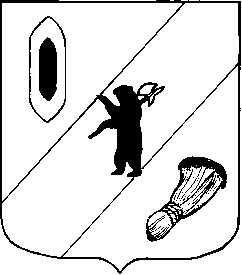 АДМИНИСТРАЦИЯ  ГАВРИЛОВ-ЯМСКОГОМУНИЦИПАЛЬНОГО  РАЙОНАПОСТАНОВЛЕНИЕО внесении изменений в постановлениеАдминистрации Гаврилов-Ямского муниципальногорайона от 20.12.2019 № 1393В соответствии с Федеральным законом от 27.07.2010 № 210-ФЗ «Об организации предоставления государственных и муниципальных услуг», постановлением Администрации Гаврилов-Ямского муниципального района от 07.05.2018 № 535 «О разработке и утверждении административных регламентов предоставления муниципальных услуг», руководствуясь ст. 26 Устава Гаврилов–Ямского муниципального района Ярославской области,АДМИНИСТРАЦИЯ  МУНИЦИПАЛЬНОГО  РАЙОНА  ПОСТАНОВЛЯЕТ:           1. Внести изменения в административный регламент предоставления муниципальной услуги «Запись на обзорные, тематические и интерактивные экскурсии», утвержденный постановлением Администрации Гаврилов-Ямского муниципального района от 20.12.2019 № 1393 «Об утверждении административного регламента предоставления муниципальной услуги «Запись на обзорные, тематические и интерактивные экскурсии», согласно Приложению (Приложение).     	2. Контроль за исполнением настоящего постановления возложить на  первого заместителя Главы Администрации Гаврилов-Ямского муниципального района Забаева А.А.3. Опубликовать постановление в районной массовой газете «Гаврилов-Ямский вестник» и разместить его на официальном сайте Администрации Гаврилов-Ямского муниципального района.4. Постановление вступает в силу с момента официального опубликования.Глава Администрациимуниципального района				                                            А.А.КомаровПриложение  к постановлению Администрации Гаврилов-Ямского    муниципального районаот __          № _______Изменения,вносимые в административный регламент предоставления муниципальной услуги «Запись на обзорные, тематические и интерактивные экскурсии»1. В разделе 1:           1.1. Пункт 1.3 изложить в следующей редакции:           «1.3. Информирование о порядке предоставления муниципальной услуги.       	Муниципальная услуга предоставляется муниципальным учреждением культуры «Дом культуры» Гаврилов-Ямского муниципального района (далее – МУК ДК), подведомственным Управлению культуры, туризма, спорта и молодежной политики Администрации Гаврилов-Ямского муниципального района (далее – Управление).           Место нахождения и почтовый адрес МУК ДК: 152240, Ярославская область, Гаврилов-Ямский район, г. Гаврилов-Ям, ул. Клубная, д. 1.График работы МУК ДК: понедельник-пятница - с 09.00 до 18.00 (перерыв на обед с 13.00 до 14.00), суббота, воскресенье – выходные дни.Прием по вопросам предоставления муниципальной услуги (места информирования, ожидания и приема заявителей) ведется муниципальным учреждением культуры «Дом культуры» Гаврилов-Ямского муниципального района по следующему графику: понедельник – пятница – с 09.00 до 18.00; перерыв на обед – с 13.00 до 14.00.Справочные телефоны специалистов МУК ДК по вопросам предоставления услуги и о ходе предоставления услуги: 8 (48534) 2-04-84. Адрес электронной почты (e-mail): mukdk09@mail.ru.Справочная информация размещена на официальном сайте МУК ДК и в федеральной государственной информационной системе «Единый портал государственных и муниципальных услуг (функций)» (далее – Единый портал»).          1.2. Абзац 3 и 4 пункта 1.4 изложить в следующей редакции:«- на официальном сайте МУК ДК: https://dk-gav-yam.ru/;- на информационных стендах в Управлении, МУК ДК;».1.3. Пункт 1.5 изложить в следующей редакции:	«1.5. Предоставление информации по вопросам предоставления муниципальной услуги, в том числе о ходе предоставления муниципальной услуги осуществляется:	- в устной форме при личном обращении в МУК ДК;	- посредством телефонной связи в МУК ДК: 8 (48534) 2-04-84 в часы приема, указанные в п.1.3 регламента;	- с использованием электронной почты (e-mail): mukdk09@mail.ru;	- через официальный сайт Администрации Гаврилов-Ямского муниципального района  http://www.gavyam.ru/feedback/new.php;	- посредством почтового отправления: 152240, Ярославская область, Гаврилов-Ямский район, г. Гаврилов-Ям, ул. Клубная, д.1.В случае обращения за предоставлением информации посредством Единого портала, информирование заявителя о ходе выполнения запроса о предоставлении муниципальной услуги (далее – уведомление о ходе предоставления муниципальной услуги) осуществляется путем направления соответствующего уведомления МУК ДК в личный кабинет заявителя на Едином портале.Уведомление о ходе предоставления муниципальной услуги направляется в срок, не превышающий 1 рабочего дня после завершения соответствующего действия на адрес электронной почты или с использованием средств Единого портала в единый личный кабинет.Письменное обращение за информацией о порядке предоставления муниципальной услуги рассматривается в срок не более 30 дней с даты регистрации такого обращения в МУК ДК. Регистрация письменного обращения осуществляется в течение 3 дней с момента его поступления. Ответ на обращение в срок не более 30 дней с даты регистрации такого обращения в МУК ДК направляется в форме электронного документа по адресу электронной почты, указанному в обращении, поступившем в МУК ДК, или должностному лицу в форме электронного документа, и в письменной форме по почтовому адресу, указанному в обращении, поступившем в МУК ДК или должностному лицу в письменной форме.	2. Абзац 1 пункта 2.2 изложить следующей редакции:	2.2. Наименование уполномоченного органа: муниципальное учреждение культуры «Дом культуры» Гаврилов-Ямского муниципального района, подведомственное Управлению культуры, туризма, спорта и молодежной политики Администрации Гаврилов-Ямского муниципального района.	3. По тексту административного регламента слова «МБУ ЦНТ» заменить словами «МУК ДК».